From 1 April 2022, amendments to the Health and Social Care Act regulations will mean that those working in dental practices aged 18 and over, who have direct, face to face contact with service users will be required to evidence that that they have received a complete course of a Medicines and Healthcare products Regulatory Agency (MHRA) approved COVID-19 vaccine, subject to limited exceptions. This will include front-line workers, as well as non-clinical workers not directly involved in patient care but who nevertheless may have direct, face to-face contact with patients, such as receptionists and cleaners. Compliance from 1 April 2022 will be monitored by CQC.To be fully vaccinated (first and second dose) by 1 April 2022, individuals will need to receive their first vaccination by 3 February and second vaccination by 31 March 2022. Further information can be found in the Vaccination as a Condition of Deployment (VCOD) for Healthcare Workers document which was published on 6 December 2021 (Phase 1). NHS England and NHS Improvement has produced a short survey to help us to understand the number of dental staff (who have face-to-face contact with patients) who are fully vaccinated (first and second dose) for COVID-19, intend to be fully vaccinated by 31 March, or are not vaccinated (including medical exemptions). If you have the relevant information to hand, the survey should take no longer than 5 minutes to complete. NHS England and NHS Improvement is asking all dental contractors for their support in completing the survey by 11:59pm Friday 28 January 2022. Importance of the surveyThe information you submit will help NHS England and NHS Improvement:to understand the uptake of the COVID-19 vaccinationto inform operational plans in primary care settings
Accessing the surveyYou’ll need to enter your contract number. This will pre-populate a practice address associated with your contract. You will also be asked to provide your name and email address at the end of the survey. This is so a summary of your response can be emailed to you once submitted.>> Access the survey onlineSubmitting your responseFor this survey we ask you to submit your response based on the actual number of people working on your contract rather than whole time equivalents (WTE). This is to ensure that the reported figures accurately reflect the number of staff involved in primary care service delivery.  Please include within your response all workers that have face to face contact with service users. This will include front-line workers, as well as non-clinical workers not directly involved in patient care but who nevertheless may have direct, face to-face contact with patients, or enter waiting room areas, such as receptionists and cleaners.The requirements will apply to CQC-regulated activities and we only require information for staff working on or supporting NHS activity. They will also apply where a regulated activity is delivered through agency workers, volunteers, locums, students or trainees. The survey is broken down by dentists, DCP roles and non-clinical staff. Definitions are provided below. This survey will be repeated at the end of February 2022, we ask that you complete both surveys. 
How we’ll use your responseThe collated information from the survey will be shared with NHS England and NHS Improvement. The information will be aggregated at regional level and therefore will be non-personally identifiable. Please note, you will not be managed based on your response, this is a data exercise aimed at understanding the uptake of the COVID-19 vaccination across dental teams. 
Thank you in advance for your time to complete this short survey it is greatly appreciated. Dentist Clinical trained staff with a GDC registration. Includes foundation dentists Dental Care Professional (DCP) A person whose name is included in the register of dental care professionals and supporting a dentist including hygienists, dental nurses, therapists, and technicians. Non-Clinical Any other support staff required to open and manage your practice(s) including practice managers, receptionists, cleaners etc. 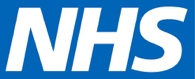 